CFP: The IEEE International Conference on Smart Cloud 2016 (SmartCloud 2016)(IEEE SmartCloud 2016)Nov. 18th-20th, New York, USA http://csis.pace.edu/CSCloud/sc2016/index.htmlAs a novel technology, cloud computing implementations have been booming in recent years. Align with the development of data mining and big data, cloud computing has been an efficient approach for delivering intelligent services and forming advanced distributed systems. Empowering the existing infrastructure by using cloud computing techniques has been considered a dramatically significant issue for both academia and industry. Therefore, making cloud computing "smart" has a giant demand in multiple fields, from telehealth to e-learning, from vehicular systems to mobile applications. IEEE SmartCloud 2016 aims to collect recent academic achievements in novel techniques, developments, empirical studies, and new developments in cloud computing. Innovative technical applications in clouds are highly encouraged. The objective of IEEE SmartCloud 2016 is to provide a forum for scientists, engineers, and researchers to discuss and exchange their new ideas, novel results, work in progress and experience on all aspects of smart computing and cloud computing. All accepted papers will be indexed by EI.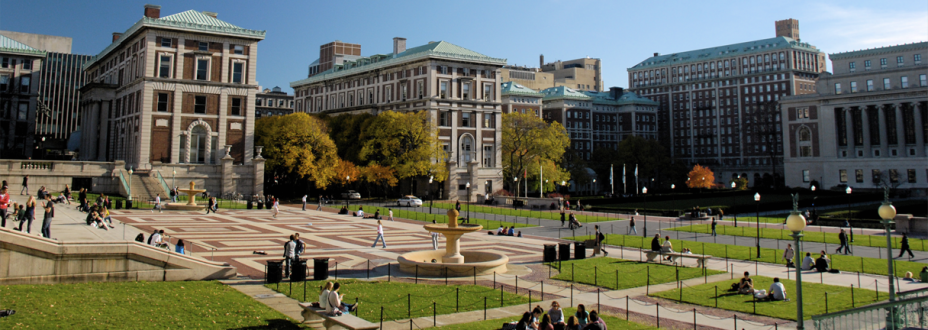 Topics of particular interest include, but are not limited to:Novel mechanisms in cloud computingPervasive computing applications and innovations in cloud computingQoE / QoS for D2D communication in cloudsWiFi-Direct, WLAN-Direct, and cellular technology for empowering cloud computingNature inspired algorithms for resource management in cloud computingCloud security and privacy issuesCloud computing and networking modelsChannel modulation for 5G networks in cloudsCloud computing for D2D communicationIntelligent control mechanism for D2D communication in cloud computingCyber monitoring, incident responseDigital forensics in cloud computingBig data security, Database securitySocial engineering, advance spear phishingCyber threat intelligenceCloud computing for HealthcareCommitteeImportant DatesHonor General ChairSun-Yuan Kung, Princeton University, USAGeneral ChairsQing Yang, University of Rhode Island, USAMeikang Qiu, Pace University, USAProgram ChairsYongxin Zhu, Shanghai Jiaotong University, ChinaYan Zhang, University of Oslo, NorwayLixin Tao, Pace University, USAPaper Submission:	August 15th, 2016 Author Notification	September 15th, 2016Camera-Ready               October 15th, 2016Registration Due	October 15th, 2016Conference Date	Nov. 18th-20th, 2016